_________________________________________________________________________________________Четырнадцатое заседание двадцать седьмого созываРЕШЕНИЕот «  29  » декабря 2016 года    № 44О внесении изменений в решение Совета сельского поселения Насибашевский сельсовет муниципального района Салаватский район Республики Башкортостан от 28 сентября 2010 года № 116 «Об утверждении положения об администрации сельского поселения Насибашевский сельсовет муниципального района Салаватский район Республики Башкортостан»В целях обеспечения реализации бюджетных полномочий сельского поселения Насибашевский сельсовет муниципального района Салаватский район Республики Башкортостан, Совет сельского поселения Насибашевский сельсовет муниципального района Салаватский район Республики БашкортостанРЕШИЛ: Внести следующие дополнения в Положение об Администрации сельского поселения  Насибашевский сельсовет муниципального района Салаватский район Республики Башкортостан, утвержденного решением Совета сельского поселения Насибашевский сельсовет муниципального района Салаватский район Республики Башкортостан от 28 сентября 2010 года № 116 пунктами следующего содержания:«2.1.11.  – осуществляет полномочия по контролю, в сфере закупок в соответствии с положениями части 5 статьи 99 Федерального закона от 05 апреля 2013 № 44-ФЗ «О контрактной системе в сфере закупок товаров, работ, услуг для обеспечения государственных и муниципальных нужд»2.1.12 осуществляет контроль за:1) соответствием информации об объеме финансового обеспечения, включенной в планы закупок, информации об объеме финансового обеспечения для осуществления закупок, утвержденном и доведенном до заказчика;2) соответствием информации об идентификационных кодах закупок и об объеме финансового обеспечения для осуществления данных закупок, содержащейся:а) в планах-графиках, информации, содержащейся в планах закупок;б) в извещениях об осуществлении закупок, в документации о закупках, информации, содержащейся в планах-графиках;в) в протоколах определения поставщиков (подрядчиков, исполнителей), информации, содержащейся в документации о закупках;г) в условиях проектов контрактов, направляемых участникам закупок, с которыми заключаются контракты, информации, содержащейся в протоколах определения поставщиков (подрядчиков, исполнителей);д) в реестре контрактов, заключенных заказчиками, условиям контрактов.»4. Настоящее решение вступает в силу с 1 января 2017 года.5. Контроль за исполнением настоящего решения возложить на постоянную комиссию Совета Республики Башкортостан по бюджету, налогам и вопросам собственности.Глава сельского поселения                                     Р.К.БикмухаметоваБАШКОРТОСТАН РЕСПУБЛИКАҺЫСАЛАУАТ РАЙОНЫМУНИЦИПАЛЬ РАЙОНЫНЫҢНӘСЕБАШ АУЫЛСОВЕТЫ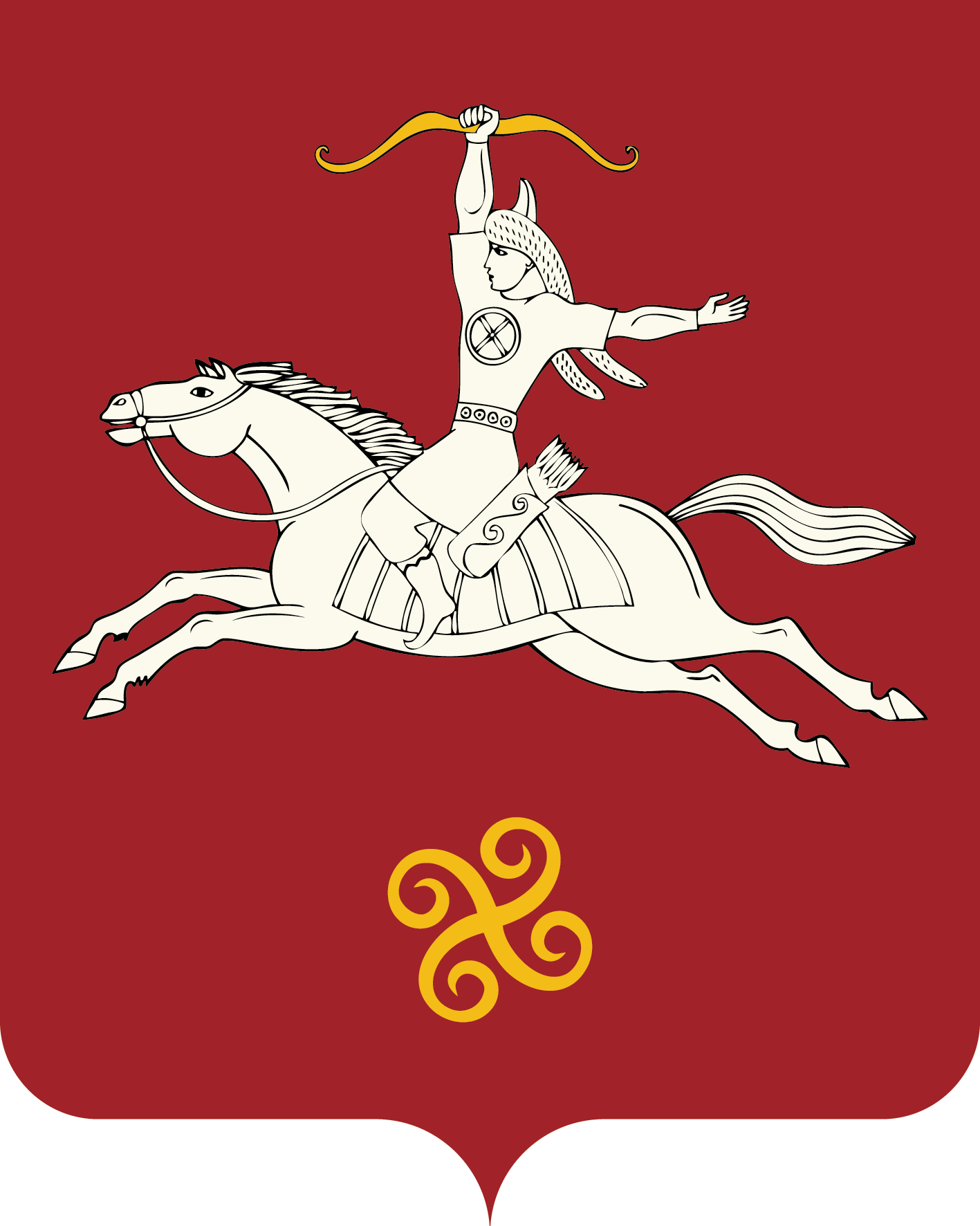 РЕСПУБЛИКА БАШКОРТОСТАНСОВЕТ  СЕЛЬСКОГО ПОСЕЛЕНИЯНАСИБАШЕВСКИЙ СЕЛЬСОВЕТМУНИЦИПАЛЬНОГО РАЙОНАСАЛАВАТСКИЙ РАЙОН452496, Нəсебаш ауылы, Υзəк урамы, 31-се йорттел. (34777) 2-31-01452496, с.Насибаш, ул. Центральная, 31тел. (34777) 2-31-01